[Universität eintragen][Fakultät eintragen][Studiengang/Lehrstuhl eintragen]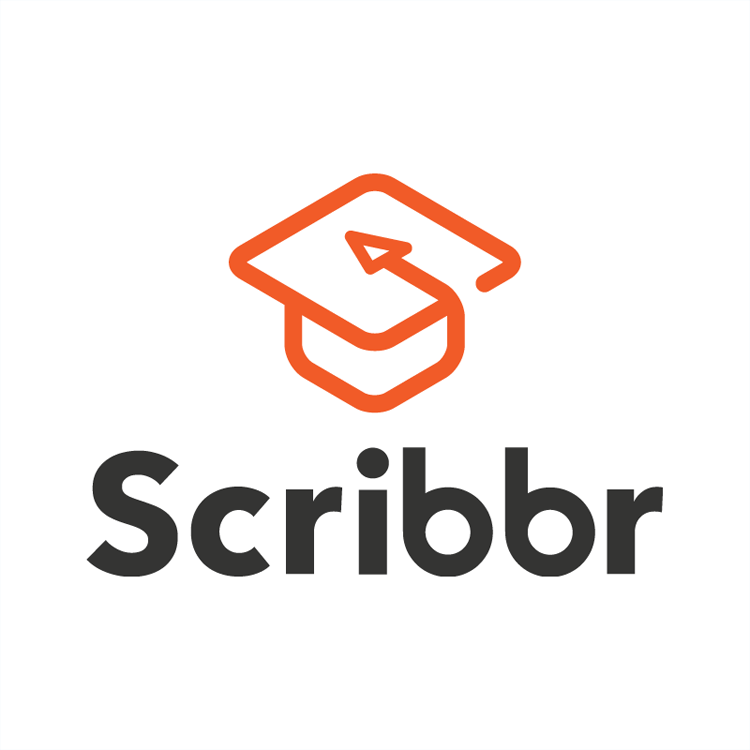 Bachelorarbeit zum Thema:[Titel] [Ggf. Untertitel]Vorgelegt von:[Name][Anschrift][Kontaktdaten]Matrikelnummer: 1234567Fachsemester: XAbgabedatum: TT.MM.JJErstgutachter: Zweitgutachter: 	